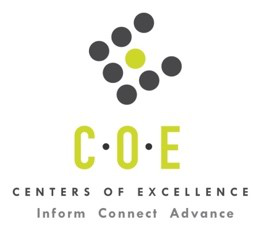 Community Policing OccupationsLabor Market Information ReportOhlone CollegePrepared by the San Francisco Bay Center of Excellence for Labor Market ResearchMay 2021RecommendationBased on all available data, there appears to be an “undersupply” of Community Policing workers compared to the demand for this cluster of occupations in the Bay region and in the East Bay sub-region (Alameda and Contra Costa counties). There is a projected annual gap of about 6,075 students in the Bay region and 1,625 students in the East Bay Sub-Region.IntroductionThis report provides student outcomes data on employment and earnings for TOP 2105.00 - Administration of Justice programs in the state and region. It is recommended that these data be reviewed to better understand how outcomes for students taking courses on this TOP code compare to potentially similar programs at colleges in the state and region, as well as to outcomes across all CTE programs at Ohlone College and in the region.This report profiles Community Policing Occupations in the 12 county Bay region and in the East Bay sub-region for a proposed new program at Ohlone College.Life, Physical, and Social Science Technicians, All Other (19-4099): All life, physical, and social science technicians not listed separately.
  Entry-Level Educational Requirement: Associate’s degree
  Training Requirement: None
  Percentage of Community College Award Holders or Some Postsecondary Coursework: 37%Miscellaneous First-Line Supervisors, Protective Service Workers (33-1099): All protective service supervisors not listed separately above.
  Entry-Level Educational Requirement: High school diploma or equivalent
  Training Requirement: None
  Percentage of Community College Award Holders or Some Postsecondary Coursework: NA%Correctional Officers and Jailers (33-3012): Guard inmates in penal or rehabilitative institutions in accordance with established regulations and procedures. May guard prisoners in transit between jail, courtroom, prison, or other point. Includes deputy sheriffs and police who spend the majority of their time guarding prisoners in correctional institutions.
  Entry-Level Educational Requirement: High school diploma or equivalent
  Training Requirement: Moderate-term on-the-job training
  Percentage of Community College Award Holders or Some Postsecondary Coursework: 49%Police and Sheriffs Patrol Officers (33-3051): Maintain order and protect life and property by enforcing local, tribal, State, or Federal laws and ordinances. Perform a combination of the following duties: patrol a specific area; direct traffic; issue traffic summonses; investigate accidents; apprehend and arrest suspects, or serve legal processes of courts.
  Entry-Level Educational Requirement: High school diploma or equivalent
  Training Requirement: Moderate-term on-the-job training
  Percentage of Community College Award Holders or Some Postsecondary Coursework: 49%Security Guards (33-9032): Guard, patrol, or monitor premises to prevent theft, violence, or infractions of rules. May operate x-ray and metal detector equipment. Excludes “Transportation Security Screeners” (33-9093).
  Entry-Level Educational Requirement: High school diploma or equivalent
  Training Requirement: Short-term on-the-job training
  Percentage of Community College Award Holders or Some Postsecondary Coursework: 41%Occupational DemandTable 1. Employment Outlook for Community Policing Occupations in Bay RegionBay Region includes: Alameda, Contra Costa, Marin, Monterey, Napa, San Benito, San Francisco, San Mateo, Santa Clara, Santa Cruz, Solano and Sonoma CountiesTable 2. Employment Outlook for Community Policing Occupations in East Bay Sub-regionEast Bay Sub-Region includes: Alameda and Contra Costa CountiesJob Postings in Bay Region and East Bay Sub-RegionTable 3. Number of Job Postings by Occupation for latest 12 months (Apr 2020 - Mar 2021)Table 4a. Top Job Titles for Community Policing Occupations for latest 12 months (Apr 2020 - Mar 2021)          Bay RegionTable 4b. Top Job Titles for Community Policing Occupations for latest 12 months (Apr 2020 - Mar 2021)          East Bay Sub-RegionIndustry ConcentrationTable 5. Industries hiring Community Policing Workers in Bay RegionTable 6. Top Employers Posting Community Policing Occupations in Bay Region and East Bay Sub-Region        (Apr 2020 - Mar 2021)Educational SupplyThere are 23 community colleges in the Bay Region issuing 1,817 awards on average annually (last 3 years ending 2018-19) on TOP 2105.00 - Administration of Justice. In the East Bay Sub-Region, there are seven (7) community colleges that issued 369 awards on average annually (last 3 years) on this TOP code.There are three (3) other CTE educational institutions in the Bay Region issuing 14 awards on average annually (last 3 years ending 2016-17) on TOP 2105.00 - Administration of Justice. There are two (2) other CTE educational institution in the East Bay Sub-Region issuing 8 awards on average annually (last 3 years) on this TOP code.Table 7a. Community College Awards on TOP 2105.00 - Administration of Justice in Bay Region Note: The annual average for awards is 2016-17 to 2018-19.Table 7b. Other CTE Instituton Awards on TOP 2105.00 - Administration of Justice in Bay RegionNote: The annual average for awards is 2016-17 to 2018-19.Gap AnalysisBased on the data included in this report, there is a large labor market gap in the Bay region with 7,906 annual openings for the Community Policing occupational cluster and 1,831 annual (3-year average) awards for an annual undersupply of 6,075 students. In the East Bay Sub-Region, there is also a gap with 2,002 annual openings and 377 annual (3-year average) awards for an annual undersupply of 1,625 students.Student OutcomesTable 8. Four Employment Outcomes Metrics for Students Who Took Courses on TOP 2105.00 - Administration of JusticeSkills, Certifications and EducationTable 9. Top Skills for Community Policing Occupations in Bay Region (Apr 2020 - Mar 2021)Table 10. Certifications for Community Policing Occupations in Bay Region (Apr 2020 - Mar 2021)Note: 49% of records have been excluded because they do not include a certification. As a result, the chart below may not be representative of the full sample.Table 11. Education Requirements for Community Policing Occupations in Bay Region MethodologyOccupations for this report were identified by use of skills listed in O*Net descriptions and job descriptions in Burning Glass. Labor demand data is sourced from Economic Modeling Specialists International (EMSI) occupation data and Burning Glass job postings data. Educational supply and student outcomes data is retrieved from multiple sources, including CTE Launchboard and CCCCO Data Mart.SourcesO*Net Online
Labor Insight/Jobs (Burning Glass)
Economic Modeling Specialists International (EMSI)
CTE LaunchBoard www.calpassplus.org/Launchboard/
Statewide CTE Outcomes Survey
Employment Development Department Unemployment Insurance Dataset
Living Insight Center for Community Economic Development
Chancellor’s Office MIS systemContactsFor more information, please contact:• Leila Jamoosian, Research Analyst, for Bay Area Community College Consortium (BACCC) and Centers of Excellence (CoE), leila@baccc.net• John Carrese, Director, San Francisco Bay Center of Excellence for Labor Market Research, jcarrese@ccsf.edu or (415) 267-6544Occupation2019 Jobs2024 Jobs5-yr Change5-yr % Change5-yr Total OpeningsAnnual Openings25% Hourly EarningMedian Hourly WageLife, Physical, and Social Science Technicians, All Other2,7792,9781997%1,905381$ 21.85$ 28.16Miscellaneous First-Line Supervisors, Protective Service Workers2,2852,4261416%1,270254$ 22.36$ 28.13Correctional Officers and Jailers5,3905,489992%2,510502$ 29.06$ 40.65Police and Sheriffs Patrol Officers17,48218,3338515%7,1301,426$ 46.95$ 57.68Security Guards36,38638,7292,3436%26,7145,343$ 14.69$ 17.46Total64,32267,9553,6336%39,5297,906$25.24$31.18Source: EMSI 2020.4Source: EMSI 2020.4Source: EMSI 2020.4Source: EMSI 2020.4Source: EMSI 2020.4Source: EMSI 2020.4Source: EMSI 2020.4Source: EMSI 2020.4Source: EMSI 2020.4Occupation2019 Jobs2024 Jobs5-yr Change5-yr % Change5-yr Total OpeningsAnnual Openings25% Hourly EarningMedian Hourly WageLife, Physical, and Social Science Technicians, All Other778821436%517103$19.52$24.48Miscellaneous First-Line Supervisors, Protective Service Workers621646254%33467$20.57$24.55Correctional Officers and Jailers864880162%40280$30.92$38.20Police and Sheriffs Patrol Officers4,6484,8121644%1,817363$47.84$56.64Security Guards9,62610,0784525%6,9451,389$13.92$16.13Total16,53717,2377004%10,0152,002$24.86$29.38Source: EMSI 2020.4Source: EMSI 2020.4Source: EMSI 2020.4Source: EMSI 2020.4Source: EMSI 2020.4Source: EMSI 2020.4Source: EMSI 2020.4Source: EMSI 2020.4Source: EMSI 2020.4OccupationBay RegionEast BaySecurity Guards19,6336,107Police Patrol Officers617228First-Line Supervisors of Protective Service Workers, All Other537140Correctional Officers and Jailers10822Sheriffs and Deputy Sheriffs8324Life, Physical, and Social Science Technicians, All Other4815Source: Burning GlassSource: Burning GlassSource: Burning GlassTitleBayTitleBaySecurity Officer1,488Security Officer - Susa98Security Guard538Security Professional-Flex Officer91Unarmed Security Officer320Mobile/Patrol Officer - Susa91Armed Security Officer257Armed Security Guard91Hospital Security Officer154Security Officer - Veteran Mission - Susa88Unarmed Security Guard149Healthcare Security Officer83Security Officer - Upscale120Security Shift Supervisor79Retail Security Officer114Police Officer79Flex Officer - Susa99Security Officer - Retail78Source: Burning GlassSource: Burning GlassSource: Burning GlassSource: Burning GlassTitleEast BayTitleEast BaySecurity Officer464Unarmed Security Guard52Security Guard189Security Officer - Upscale46Unarmed Security Officer143Security Guard - Graveyard Shifts46Armed Security Officer119Healthcare Security Officer45Security Officer - Susa58Retail Security Officer41Mobile/Patrol Officer - Susa58Security Professional-Flex Officer39Security Officer - Veteran Mission - Susa57Security Officer For Shopping Center36Flex Officer - Susa57Security Guard - Flex34Hospital Security Officer56Armed Security Guard32Source: Burning GlassSource: Burning GlassSource: Burning GlassSource: Burning GlassIndustry – 6 Digit NAICS (No. American Industry Classification) CodesJobs in Industry (2019)Jobs in Industry (2024)% Change (2019-24)% Occupation Group in Industry (2019)Security Guards and Patrol Services25,86927,1235%40%Local Government, Excluding Education and Hospitals17,96218,1521%28%State Government, Excluding Education and Hospitals3,4073,4782%5%Colleges, Universities, and Professional Schools (State Government)1,1131,1473%2%Colleges, Universities, and Professional Schools1,0581,1509%2%Research and Development in the Physical, Engineering, and Life Sciences (except Nanotechnology and Biotechnology)74291824%1%Federal Government, Military6866961%1%General Medical and Surgical Hospitals615609-1%1%Investigation Services738516-30%1%Armored Car Services649562-13%1%Source: EMSI 2020.4Source: EMSI 2020.4Source: EMSI 2020.4Source: EMSI 2020.4Source: EMSI 2020.4EmployerBayEmployerEast BayAllied Universal9855Allied Universal2,554Securitas1514Securitas721G4S481G4S184Gardaworld305Advantage Sales & Marketing184Advantage Sales & Marketing300Gardaworld92Whelan Security192Whelan Security70Sssusa162Sentry Security Services Incorporated53Silicon Valley Security Patrol150Brosnan Risk53Admiral Security Services Incorporated109Admiral Security Services Incorporated47Brosnan Risk100Metro One Loss Prevention Services42Source: Burning GlassSource: Burning GlassSource: Burning GlassSource: Burning GlassCollegeSubregionAssociateCertificate LowNoncreditTotalCabrilloSC-Monterey190019Chabot East Bay530053Contra CostaEast Bay2512037De AnzaSilicon Valley610061Diablo ValleyEast Bay83390122Evergreen ValleySilicon Valley580058GavilanSilicon Valley477054HartnellSC-Monterey84220106Las PositasEast Bay340034Los MedanosEast Bay5611067MarinNorth Bay6107MerrittEast Bay366042MissionSilicon Valley8008MontereySC-Monterey273154112NapaNorth Bay4328071OhloneEast Bay131014San FranciscoMid-Peninsula4317060San Jose CitySilicon Valley283031San MateoMid-Peninsula6014074Santa RosaNorth Bay6154533648SkylineMid-Peninsula326038SolanoNorth Bay488056West ValleySilicon Valley450045Total-9702605871817Source: Data MartSource: Data MartSource: Data MartSource: Data MartSource: Data MartSource: Data MartCollegeSubregionAssociate DegreeTotalCarrington College-Pleasant HillEast Bay55Carrington College-San JoseSilicon Valley66Carrington College-San LeandroEast Bay33Total1414Metric OutcomesBayAll CTE ProgramsOhloneAll CTE ProgramsState 2105.00Bay 2105.00East Bay 2105.00Ohlone College 2105.00Students with a Job Closely Related to Their Field of Study75%72%61%62%60%67%Median Annual Earnings for SWP Exiting Students$44,575$88,529$54,694$80,236$101,672$137,462Median Change in Earnings for SWP Exiting Students31%18%22%24%24%15%Exiting Students Who Attained the Living Wage52%73%68%70%70%92%Source: Launchboard Strong Workforce Program from version 2017-18.Source: Launchboard Strong Workforce Program from version 2017-18.Source: Launchboard Strong Workforce Program from version 2017-18.Source: Launchboard Strong Workforce Program from version 2017-18.Source: Launchboard Strong Workforce Program from version 2017-18.Source: Launchboard Strong Workforce Program from version 2017-18.Source: Launchboard Strong Workforce Program from version 2017-18.SkillPostingSkillPostingHandling of Crisis or Emergency Situations11,010Retail Industry Knowledge553Customer Service2,114Phone Systems517Law Enforcement or Criminal Justice Experience1,841Operations Management511Fire Control1,798Customer Contact491Deterrence of Rule or Safety Violations1,687Safety Training479Security Experience1,240Loss Control / Prevention429Cardiopulmonary Resuscitation (CPR)1,112Emergency Response396Surveillance871Information Security384Public Health and Safety859Emergency Services376Prevention of Criminal Activity816Cleaning366Scheduling812Personal Protective Equipment (PPE)364Prevent And Treat Injuries713Healthcare Security308Security Operations627Business Operations294Staff Management621Crowd Control271Source: Burning GlassSource: Burning GlassSource: Burning GlassSource: Burning GlassCertificationPostingCertificationPostingDriver's License9,099Certified Information Systems Security Professional (CISSP)34Security Guard Certification827Paramedic Certification33Security Clearance732American Heart Association Certification31First Aid Cpr Aed706Armed Security License26Police Officer107Ca License22Law Enforcement Certification83Fire Fighter I20Cdl Class C69Fire Officer I18Basic Life Saving (BLS)69Basic Post Certificate18Baton Permit67Public Safety Certificate17Basic Cardiac Life Support Certification56Chemical Weapons Certification15Source: Burning GlassSource: Burning GlassSource: Burning GlassSource: Burning GlassEducation (minimum advertised)Latest 12 Mos. PostingsPercent 12 Mos. PostingsHigh school or vocational training16,64998%Associate's degree350%Bachelor's degree and higher3142%Source: Burning GlassSource: Burning GlassSource: Burning Glass